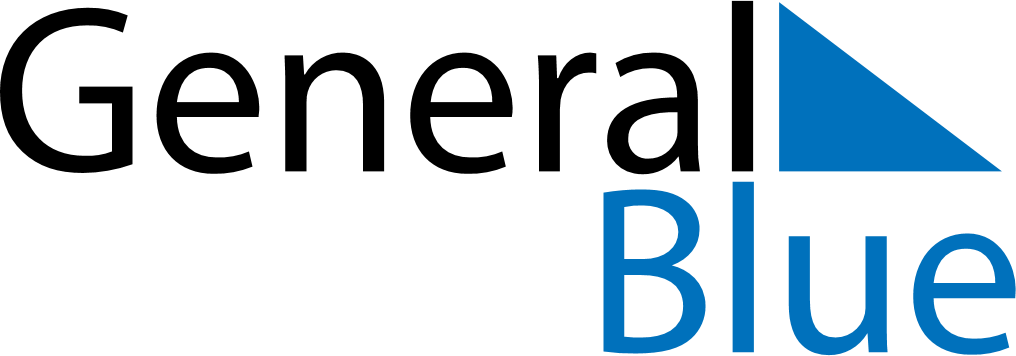 May 2022May 2022May 2022JapanJapanSundayMondayTuesdayWednesdayThursdayFridaySaturday1234567Constitution DayGreenery DayChildren’s Day8910111213141516171819202122232425262728293031